85寸前置红外教育会议一体机规格书产品视图：(尺寸图见详情页)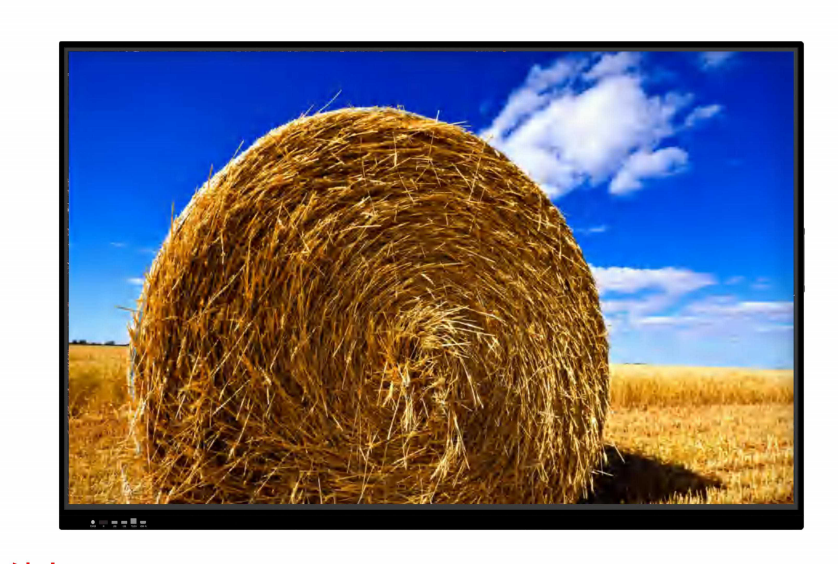 前言：操作使用本产品需认真阅读用户手册， 以免操作过程中的危险及财产损失。请勿放置在户外 淋雨、潮湿、暴晒、结冰、易燃易爆、腐蚀性气体等恶劣环境，请勿使用破损或不适合的插 座，确保插头与插座接触良好，任何尖锐物品不得插入或触碰散热孔内，以免电路短路导致 产品损坏，整机背后开孔为通风散热，请勿堵塞开孔。开关机操作：在带电工作状态下不可以插拔 OPS 电脑已接 OPS 电脑使用步骤：开关电源打开、 自动识别 OPS 电脑信号未接 OPS 电脑使用步骤：开关电源打开、外接输入信号自动识别1.产品特性:◆.采用 DLED 正装工艺，整机窄黑边，轻薄设计。◆.高强度冲压镀锌钣金背板主动散热。 ◆.可选配插拔式 OPS  电脑。◆.搭载 10 点高精度红外触控，精准识别无抖动。◆ .定位精度: ±0.1mm，更快的书写触控速度，最佳书写与触控体验。◆.使用国际通用标准的OPS 插槽。◆.外部无可见电脑模块的连接线，简洁美观。◆.一体化热插拔式设计，便捷式升级与维护。◆.3mm 超白波全钢化玻璃透光率>92%。2：显示参数LCD 尺寸：85；背光类型：正装 DLED 直下式光源；分辨率：3840x2160；亮度：300cd/m²;视角:178 度 (H) / 178 度 (V);反应时间:4ms;显示比例:16:9;刷新频率:60 Hz;色彩度:16.7M(8bit);光学模式:常黑显示透射式;透光率:98%;使用寿命:100000 小时;颜色数量:1.07B (8-bit + Hi-FRC);OPS结构；重量72kg；裸机外形尺寸 (W x D x H)：长 1935mm.*高 1149.3mm*厚 89.8mm*挂架40mm ；外壳材料：边框+钢化玻璃+钣金；外壳颜色：黑色；操作系统：标配：安卓系统  4G运行内存，32G存储；选配电脑：适用于 Windows10处理器：四代I5（可选配I7）内存:4G（可选配8G），内置存储器:128G（可选配256G）;网络支持:以太网，支持 WIFI;音频输出:左右声道输出;定时开关机：支持；电压：100 V ~ 240 V, 50-60 Hz；输入电压：额定 100Vac~240Vac；额定输出功率：245W；待机功率：<0.5W3：触摸参数触摸技术:红外感应技术;触摸点数:10 点；触摸精度：±1 (mm)；感应物体：手指；触摸压力：零压力；响应时间：4ms；触摸玻璃：3mm 超白波全钢化玻璃 (透光率>92%)；使用寿命：理论无限次4.尺寸图详见六视图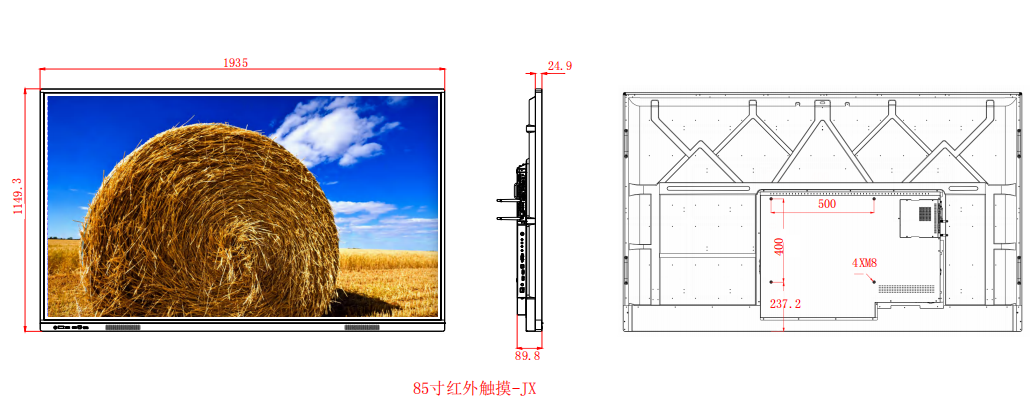 5.  免责声明本产品因受配置及生产制造工艺等诸多方面影响，实际尺寸/重量可能会存在差异，规格书仅 供参考，请以实际为准。本规格书附带的产品图片仅用于示意展示，实际的效果(包括但不限于外观、颜色、尺寸)可能 略有差异，请以实物为准。为提供更详尽准确的规格参数信息，可能会对本规格书的内容及表述进行修订调整，以求与实际产品信息相匹配。请严格按照整机要求的存储条件进行存储，不当存储可能会造成异常。如遇有涉及到上述修改及更新的情形，恕不另行通知。